Grove Singers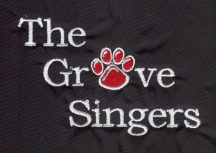 2018-2019Welcome to the GROVE SINGERS! I am so excited about this group!  We have a busy 2018-2019 year planned, and I am sure that we will have more added to our schedule as opportunities arise. Please read through this packet carefully. UNIFORM/COSTUME REQUIREMENTSAll Grove Singers will be responsible for providing the funding for their own performance outfits.  Since I am new to Holly Grove Middle School, I am in the process of finding the most cost effective, yet flattering and age appropriate outfits for our students.  All costume decisions will be finalized by the parent meeting on August 28th, 2018 from 5pm-6pm in the Chorus room.  Girls will be required to buy the following shoes from www.discountdance.com. If you already own charater shoes, make sure they look like the ones listed below.  Boys may wear black dress shoes (example shown below).Adult 2” T-Strap Character Shoes-$25.95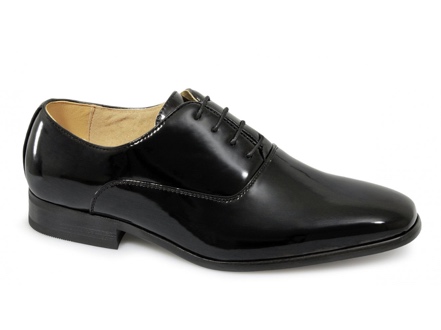 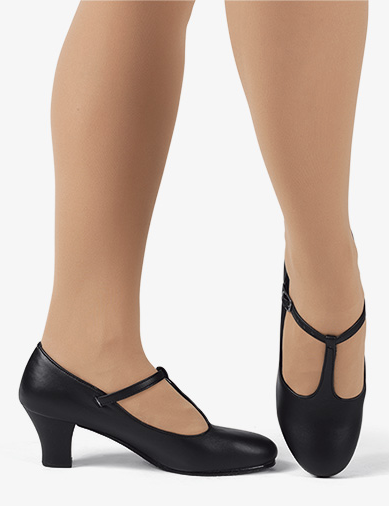 We will plan and participate in several fundraisers to help raise money for our costumes, food before concerts, etc.  If all singers participate in the fundraisers and raise and/or pay in the fair share amount ($100), we should be able to eliminate the out of pocket costs for costumes.  The costumes will be property of Holly Grove Middle School Choir Department and will be used from year to year.  After school activities do not have an allotted budget from the school and therefore we must fundraise as much as possible!Each Grove Singer will also be required to have the GROVE SINGERS t-shirt.  The t-shirts will be purchased from the fair share amount.  We will establish a design and price out the shirts.  I will also price out hoodies, which will be avail to you upon your own purchase and will be optional.COMMITMENTGROVE SINGERS will run until the end of April, 2019.  Please make sure that you are communicating with me when you will not be at rehearsal.  Singers who do not come to rehearsal for any reason may be pulled from or not included in a song or event, depending upon the circumstances.  GROVE SINGERS is an ensemble.  When one person is missing, it affects everyone.  Rehearsals and performances are expected to be a priority.  We will meet every Monday, Wednesday, and Friday during K-9 Time.  Students should get their agendas pre-stamped on Friday of each week.  Students who are not attending K-9 will be pulled from or not included in a dance or a section of a dance depending on the circumstances.  I will also hold rehearsals on Tuesday afternoons from 3:00-4:30pm.  This will allow us to practice with everyone for a longer period of time.  If you are tracked out, you are expected to attend at least 2 out of the 3 Tuesday afternoon rehearsals during your track out.  Please make an effort to be at those rehearsals.  You are not required to attend the K-9 rehearsals during track out.  PARENT INVOLVEMENTIncluded in this packet is a parent volunteer survey.  These are many ways that you can be involved in the GROVE SINGERS.  We must establish parents who can run and be in charge of the Holly Grove Middle School Choir Boosters Club.  If you are willing to take part in the Boosters organization, please send me a seperate email to voice your interest!TRIPS AND PERFORMANCESWe will audition for Pieces of Gold in the fall.  GROVE SINGERS are expected to be available to perform at all of the concerts, and state sanctioned choral events.  This year’s Fine Arts Trip will be to New York City.  All Grove Singers are encouraged to attend!  For more information about the NYC trip, please attend an interest meeting on Tuesday, August 28th from 6-7pm.  The trip will be April 10-15, 2019.  The estimated cost of the trip is $1,000, depending on how many students attend.  We will hold several fundraisers to help reduce the cost of the trip.  I strongly encourage Grove Singers to attend this trip!INFORMATION PACKETPlease read through and fill out the papers in the information packet.  The packet is due back to Ms. Hengler by August 14th.GROVE SINGERS MANDATORY PARENT MEETINGThere is a mandatory parent meeting on Tuesday, August 28th from 5pm-6pm in the Choir Room.  We will go over all of the expectations for Grove Singers, the calendar, and assign volunteer positions.  Please make every effort to make sure that a parent or guardian is in attendance.  STAYING IN TOUCHCommunication is the key to success.  You can reach me by several methods:Email: mhengler@wcpss.netSchool Phone: (919) 567-4177 (main office)Sign up for Remind 101: go to https://www.remind.com/join/7ghk62Please feel free to contact me at any time.  Email and Remind 101 will be the fastest ways to reach me :) Mackenzie HenglerChoir DirectorHolly Grove Middle School   GROVE SINGER CALENDARGROVE SINGERSGROVE SINGERS must maintain a C average or above in all classes in order to be eligible to perform.GROVE SINGERS must maintain excellent behavior in all classes and throughout the school.GROVE SINGERS need to have rides arranged ahead of time.  Rehearsals will end at 4:30pm.  All dancers must be picked up no later than 4:35.  Singers are allowed ONE late pick up per semester.  Please inform Ms. Hengler of transportation issues as soon as possible.Ms. Hengler must be notified by a parent/guardian of all absences from rehearsal.  Excessive absences from class/rehearsals will result in removal from the group.  Students should attend at least 3 K-9 rehearsals per week (preferably Mon, Wed, and Fri).  Students are allowed to miss ONE Tuesday afternoon rehearsal during their track out unless approved in advance by Ms. Hengler.All dress rehearsals and performances are mandatory.  If a conflict arises, Ms. Hengler must be notified by a parent/guardian of the conflict as soon as possible.GROVE SINGERS are expected in all fundraising activities.  Members and their families will complete their fair share ($100) of the fundraising efforts for the group.GROVE SINGERS must arrive to all rehearsals and performances on time.  If a singer is going to be late to a performance or rehearsal it is his/her responsibility  to inform Ms. Hengler as soon as possible, preferably before the rehearsal or performance begins.  Excessive tardiness will result in removal from the company.GROVE SINGERS must come to rehearsals with music, folders, and a pencil, and to performances with proper costumes and materials.Ms. Hengler will gladly meet with parents to discuss questions or concerns by appointment only.  Please do not disrupt rehearsal or performance to discuss your questions/concerns.____________________________________________________________________________I understand the requirements and expectations of the GROVE SINGERS.  I agree to abide by the expectations and guidelines set in the contract.  I agree to communicate with Ms. Hengler should I have any questions, concerns, conflicts, etc.  I understand that the GROVE SINGERS is an ensemble.  It is my responsibility to fulfill my commitment to the group.  If I am unable to fulfill my commitment for any reason, it is my responsibility to inform Ms. Hengler as soon as possible.  I understand that if I fail to meet the guidelines or expectations of the contract, I may lose my privilege of performing or I may be removed from the group.  I agree to do my best to set an example of excellence and to represent Holly Grove Middle School and the choir program well when I am at school and out in the community.Student Signature __________________________________________________ Date_____________Parent Signature ___________________________________________________ Date_____________Parent Cell Phone Number___________________________________________Grove Singer Fair SharePlease select one of the payment options:________	I will pay the fair share amount of $100 in full by the due date, October 2nd ________	I plan to fundraise my fair share amount.  I understand that if I do not raise the full amount in fundraising profits by Feb. 1st, I will be responsible for paying the remainder of the balance no later than Feb. 1st ________	I will pay the fair share amount in 5 installments of $20.  I will pay them on October 1st, November 1st, December 1st, January 3rd, and February 1st.***Please make all checks payable to HGMS Chorus Boosters.***Please cut here and return portion below.  This top portion is for your records.Singer’s Name ________________________________________________________Please select one of the payment options:________	I will pay the fair share amount of $100 in full by the due date, October 2nd ________	I plan to fundraise my fair share amount.  I understand that if I do not raise the full amount in fundraising profits by Feb. 1st, I will be responsible for paying the remainder of the balance no later than Feb. 1st ________	I will pay the fair share amount in 5 installments of $20.  I will pay them on October 1st, November 1st, December 1st, January 3rd, and February 1st.Parent Signature___________________________________________Date_________GROVE SINGERPARENT VOLUNTEER SURVEYParent Name___________________________________________Singer’s Name__________________________________________I would be willing to volunteer in the following areas:______  Fundraising Chair______  Fundraising Committee______  Backstage help______  Photographer/Videographer______  Other (please list other ideas below)The best way to reach me is by:______Email	       	______Cell Phone		______Home PhoneThe best time to reach me is:GROVE SINGERSINFORMATION PACKETFORPlease fill out each sheet with the most accurate information.This packet is due back to Ms. Hengler byAugust 14th, 2018MONDAYTUESDAYWEDNESDAYTHURSDAYFRIDAYJULY 31Practice 3-4:30AUGUST 12367Track 4 Makeup Auditions 3pm89101314Practice 3-4:301516172021Practice 3-4:302223242728Practice 3-4:30Parent Meeting 5PMNYC MEETING 6PM293031SEPTEMBER 34Ms. Hengler Tracked out-No rehearsal5671011Practice 3-4:301213141718Practice 3-4:301920212425Practice 3-4:302627Honors Chorus Auditions(Greensboro, NC)28OCTOBER 12Practice 3-4:3034589Practice 3-4:301011121516Practice 3-4:301718192223Practice 3-4:30Football Game 2425262930Practice 3-4:3031NOVEMBER 1256Practice 3-4:3078912Ms. Hengler at NCMEA Conference13Ms. Hengler at NCMEA Conference1415161920Ms. Hengler tracked out-no rehearsal2122232627Grinch Dress Rehearsal 3-6pm282930Grinch Performance for School TBADECEMBER 34Practice 3-4:305Pieces of Gold AuditionsWinter Chorus Concert-6pm671011Grinch Rehearsal 3-6Grinch Performance 6pm12131417Basketball Game18Practice 3-4:301920212425Merry Christmas-No Rehearsal!26272831 JANUARY 1Happy New Year-No Rehearsal!2347Basketball Game8Practice 3-4:309101114Basketball Game15Practice 3-4:30(MPA Registration Due)1617182122Teacher Work Day-No rehearsal2324Basketball Game252829Practice 3-4:303031Basketball GameFEBRUARY 145Ms. Hengler Tracked out-No Rehearsal6781112Practice 3-4:301314151819Practice 3-4:302021222526Practice 3-4:302728MARCH 145Practice 3-4:30678Music Performance Adjudication1112Practice 3-4:301314151819Ms. Hengler tracked out-No rehearsal2021222526Practice 3-4:30272829APRIL 12Spring Benefit Dress Rehearsal 3-6pmNYC Parent Meeting 6-734589Spring Benefit Rehearsal 3-5pmSpring Benefit Concert 6pm10New York City 11New York City 12New York City 15Returning from New York City 16Ms. Hengler Tracked out-No rehearsal1718192223Practice 3-4:30242526All State Chorus (Greensboro, NC)2930Practice 3-4:30MAY 123678910131415Spring Chorus Concert-6pm161720212223242728293031